Учитель: Шадрина С.В.                                МОУ Ченцевская СШРусский язык,  2 класс, «Школа России», автор: В.П.Канакина,  В.Г. ГорецкийТема: Правописание парных согласных в словах.   (3 четверть, повторение пройденного материала)Планируемые результаты:Предметные:  называют правило проверки парных согласных в   словах, различают формы слова и однокоренные слова.Метапредметные: анализируют, систематизируют и классифицируют языковой материал, осознают границы незнания, объясняют причины затруднений.Личностные: осознают  практическую значимость изучения правила написания парных согласных в  словах.Цель:  создание ситуации, способствующей личному пониманию парных согласных в  словах на основе формулирования правила проверки парных согласных в  словах.Учебная задача: находить  способы проверки правильности написания слов с парной согласной в словахКарта урокаЛист самооценкиЯ молодец!Мне надо поработать.Я ничего не понял. Помогите!Этапы деятельностиОбразовательный результатПредметное содержаниеПриёмы и методыДидактические средстваФормирование потребностиОтгадывают загадку Обозначают свои потребности в проверке  парных согласных в   словах Обращаются к своему  предыдущему опыту, но испытывают недостаток знаний. Обсуждают данную ситуацию с одноклассниками и учителем. (л)- Он слетает белой стаей  И сверкает на лету  Он звездой прохладной тает  На ладони и во рту (снег)- Какой звук слышим на конце       слова-отгадки? А какую букву напишем и почему?  (снега-снег, снеговик-снег).- Какая орфограмма встретилась в этом слове?  (парные согласные)- В нашем русском языкеХодят пары «налегке».Часто «хитрые подружки»Подменить хотят друг дружку.Как узнать писать какую – Эту букву иль другую.Предстоит сегодня намВсё расставить по местам.- Предлагаю вам дополнить карту понятий.-Прочитайте образовавшиеся пары.-Сколько их? (6)-Легко или трудно обозначить буквой парный согласный звук?  (трудно)Наглядный, словесный Картина А.Пластов «Первый снег»На  доске карта понятий         ПАРНЫЕ  СОГЛАСНЫЕ         ПАРНЫЕ  СОГЛАСНЫЕЗвонкие                          Глухие   Б                                       П   В                                      Ф   Г                                       К  Д                                        Т  Ж                                       Ш  З                                         СФормирование образа желаемого результатаХотят понять, как правильно проверить данную работу. (м)Понимают смысл обсуждаемой ситуации. (п, л)Выбирают предположительный результат. (м)Договариваются о  способах проверки.(м)--Что нам может помочь в написании парной согласной в   слове?-У любой орфограммы есть правильный способ проверки. -Какой способ проверки вы предложите? (Вспоминают правило)- Сколько способов проверки парной согласной в словах мы знаем?  (два способа)Словесный: вспоминаем  правилоНаглядный: схема-правило на доске.Фиксация на доске предложенных детьми способов проверкиПРАВИЛО:Изменить                           Подобратьформу слова.       однокоренное словоЧтобы после согласного стоял гласный или [н]МотивацияОтмечают интерес к тому, что хотят получить. (м)Поддерживают интерес к данной проблеме, образу желаемого результата. (м)Почему так важно для нас  правильно писать эти слова?(высказывают мнения о своей грамотности)-Ваша грамотность поможет вам правильно написать слова с парной согласной и справиться с заданиями,   Если задания будут выполнены  верно, то в конце урока появится символ снежной зимы. Кто же он?Мы слепили снежный ком,Шляпу сделали на нем,Нос приделали, и в мигПолучился … (снеговик)За каждое правильно выполненное задание вы получите деталь снеговика!Словесный. Задаются наводящие, уточняющие  вопросыЦелеполаганиеДети принимают решение в выборе учебного продукта и формулируют учебную задачу (м)-Какова цель нашего урока?(нам необходимо научиться грамотно писать парную согласную в  словах и составить снеговика). -Предлагаю  разработать план (алгоритм) проверки, который нам поможет выполнять такие задания. Словесный, наглядный.Фиксируется на доске учебная задачаПланированиеОбсуждают с одноклассниками и учителем последовательность и способы действий для достижения учебной задачи (цели урока).(м)Продумывают и предлагают, как зафиксировать план (для удобства к нему обращаться). (м)Составляют и фиксируют на доске план действий. (м)-Какие последовательные действия нам необходимо выполнить, чтобы решить нашу учебную задачу и правильно   записывать слова с парной согласной в   слове? -Как удобнее зафиксировать наши действия?  (В виде плана на доске)С первым заданием вы справились успешно и получаете первую деталь снеговика.Словесный. Обсуждают последовательность действий.Наглядный. Фиксируют плана на доске.На интерактивной доске:План проверки 1. Читаю слово.2. Нахожу  парный согласный в слове.                                                        3.Подбираю проверочное  слово.4.Пишу согласную.На доске:Выполнение действийОтгадывают загадки (п)Объясняют способы проверки написания слов с парными согласными (п)Объясняют правило написания слов с парными согласными (п)Подбирают и объясняют написания слов с парными согласными (п)1.Словарно-орфографическая работаПервое задание «Загадки».  Отгадайте загадки, запишите слова-отгадки в тетрадях.Завтрак утром очень нужен,
Вечером дают нам ужин,
А теперь мне дай ответ,
В середине дня - … (обед).
Хозяин лесной просыпается весной.А зимой под вьюжный войСпит в избушке снеговой. (Медведь)Какой это мастер на стёкла нанёсИ листья, и травы, и заросли роз? (Мороз)То я в клетку, то в линейку,
Написать на мне сумей-ка!
Можешь и нарисовать.
Что такое я? (Тетрадь)Он огромный, городской,Часто он с большой трубой.Здесь машины собираютИли нефть перегоняют. (Завод)- Что общего в этих словах? (Это словарные слова.)
- Как произносятся парные согласные в конце слов?- Можно ли проверить эти парные согласные?
- Как проверить парный согласный в конце слова?
- Подберите проверочные слова к данным словам.Со вторым  заданием вы правильно справились.2. задание «Доскажи словечко». Проверочные слова подбираем устно. - У лисички Любки остренькие …(зубки). - Дружно мы возьмем лопатки, хорошо вскопаем …(грядки).- Чтобы было всё в порядке, начинай свой день с …(зарядки).С третьим  заданием вы правильно справились.Словесный, наглядный, письменный.В тетради: Обеды-обед, медведи-медведь, морозы-мороз, тетради-тетрадь, заводы-завод.На доске: На карточке ученики вставляют пропущенные слова.Воспринимают на слух слова на изученное правило. (м)Восстанавливают деформированные предложения. (м)Вспоминают русские народные сказки и вставляют подходящие по смыслу слова из сказок. (м)Отгадывают загадку. (п)3. «Игра на внимание» (физкультминутка)                                                            - Если услышите парный согласный на конце, то хлопайте в ладоши, а если гласный или непарный согласный, то приседайте.Учитель читает слова: пруд, шкаф, часы, доска, ёрш, шарф, прорубь, книга, хлеб, парта, кровь, кошка, дверь, арбуз.С четвёртым  заданием вы   справились успешно.4.Задание«Составь предложение»Работа с деформированными предложениями (по рядам).Составить из слов предложение, вставляя согласные. Устно подобрать проверочные.1 ряд. У, зоркие, гла(з,с)ки, кошки.2 ряд.У, серая, шу(б,п)ка, мышки.В одном из предложений встретилось слово с парным согласной, необходимое снеговику. Какое это слово? (глазки)5. «В гостях у сказки».   Вписать в предложения подходящие по смыслу слова из сказок.Молодцы! На нашем снеговике появляется  метла. 6. Посмотрите, что ещё не хватает нашему снеговику?Красный нос в землю врос,
А зелёный хвост снаружи.
Нам зелёный хвост не нужен,
Нужен только красный нос.  (Морковь)К снеговику добавляются руки.У снеговика появляется ведро У снеговика  появляются глазки.На интерактивной доске:У снеговика  появляется метла.У снеговика  появляется морковка.Анализ результатаДемонстрируют,  каким способом пришли к нужному результату. (м)Оценивают свою работу на уроке (заполняют лист самооценки) (л) Посмотрите, какой красивый стал наш снеговик. Как вы думаете почему? - Какая у нас была цель?  ( Научиться грамотно писать парную согласную в  слове).-Что нам  помогло выполнить поставленную задачу?  (правило и план). -Что вам  помогло выполнить данную работу?  (знание правила и план). - Значит, мы достигли результата.-Выберите  и отметьте предложение, которое соответствует вашей работе на уроке.СловесныйСнеговик – это результат нашей работы. Лист самооценки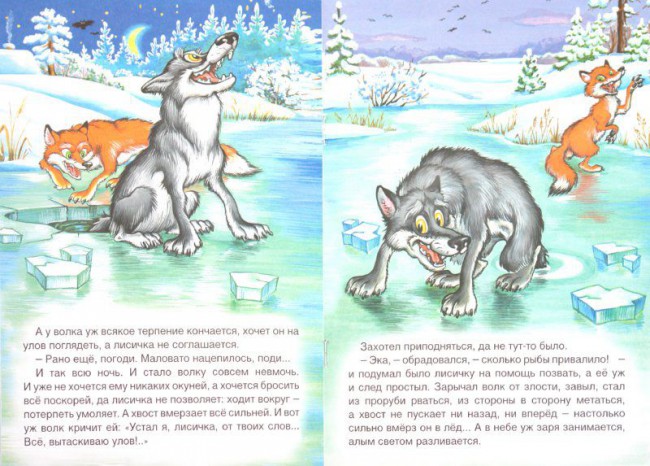 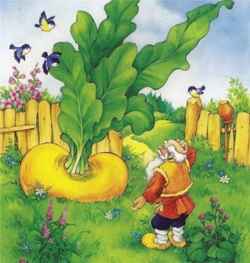 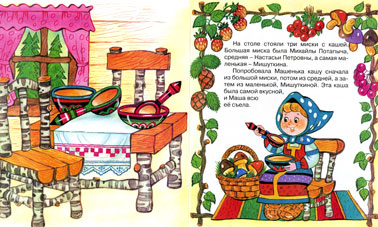 